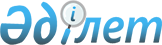 Бөрлі ауданының әкімдігінің 2011 жылдың 18 сәуірдегі N 183 "Бөрлі ауданы бойынша жекелеген санаттағы азаматтар үшін жұмыс орнының квотасын белгілеу туралы" қаулысына өзгеріс енгізу туралы
					
			Күшін жойған
			
			
		
					Батыс Қазақстан облысы Бөрлі ауданы әкімдігінің 2011 жылғы 1 желтоқсандағы N 1019 қаулысы. Батыс Қазақстан облысы Әділет департаментінде 2011 жылғы 23 желтоқсанда N 7-3-119 тіркелді. Күші жойылды Батыс Қазақстан облысы Бөрлі ауданы әкімдігінің 2015 жылғы 16 ақпандағы N 99 қаулысымен      Ескерту. Күші жойылды Батыс Қазақстан облысы Бөрлі ауданы әкімдігінің 16.02.2015 N 99 қаулысымен.      Қазақстан Республикасының 2001 жылғы 23 қаңтардағы "Қазақстан Республикасындағы жергілікті мемлекеттік басқару және өзін-өзі басқару туралы", 2001 жылғы 23 қаңтардағы "Халықты жұмыспен қамту туралы" Заңдарына сәйкес, аудан әкімдігі ҚАУЛЫ ЕТЕДІ:



      1. 2011 жылғы 18 сәуірдегі N 183 "Бөрлі ауданы бойынша жекелеген санаттағы азаматтар үшін жұмыс орнының квотасын белгілеу туралы" Бөрлі ауданының әкімдігінің қаулысына (нормативті құқықтық актілерді мемлекеттік тіркеу тізілімде N 7-3-111 тіркелді, 2011 жылғы 25 маусымда N 50 аудандық "Бөрлі жаршысы-Бурлинские вести" газетінде жарияланған) келесі өзгеріс енгізілсін:



      1. тармағы келесі редакцияда баяндалсын:

      "1. Бөрлі ауданының келесі адамдары үшін жұмыс орындарының жалпы санынан бір пайыз мөлшерінде жұмыс орындарына квота белгіленсін:".



      2. Осы қаулы алғаш ресми жарияланған күнінен бастап қолданысқа еңгізіледі.



      3. Осы қаулының орындалуын бақылау аудан әкімінің орынбасары Т. Сидыққа жүктелсін.      Аудан әкімі                            Б. Шакимов
					© 2012. Қазақстан Республикасы Әділет министрлігінің «Қазақстан Республикасының Заңнама және құқықтық ақпарат институты» ШЖҚ РМК
				